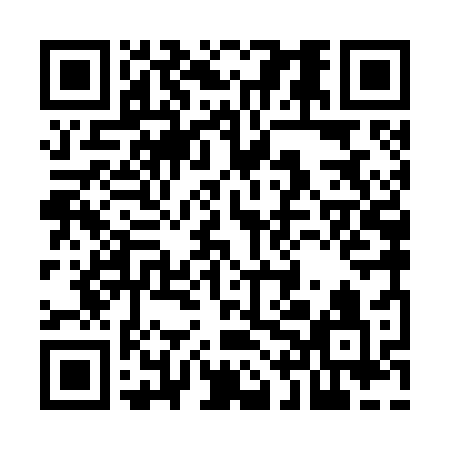 Ramadan times for Cottage Grove Beach, Maryland, USAMon 11 Mar 2024 - Wed 10 Apr 2024High Latitude Method: Angle Based RulePrayer Calculation Method: Islamic Society of North AmericaAsar Calculation Method: ShafiPrayer times provided by https://www.salahtimes.comDateDayFajrSuhurSunriseDhuhrAsrIftarMaghribIsha11Mon6:106:107:231:164:357:107:108:2312Tue6:086:087:211:164:367:117:118:2413Wed6:066:067:201:154:367:127:128:2514Thu6:056:057:181:154:377:137:138:2615Fri6:036:037:171:154:377:147:148:2716Sat6:026:027:151:144:387:157:158:2817Sun6:006:007:131:144:387:167:168:2918Mon5:585:587:121:144:397:177:178:3019Tue5:575:577:101:144:397:187:188:3120Wed5:555:557:091:134:407:197:198:3221Thu5:535:537:071:134:407:207:208:3322Fri5:525:527:051:134:417:217:218:3523Sat5:505:507:041:124:417:227:228:3624Sun5:485:487:021:124:427:237:238:3725Mon5:475:477:011:124:427:247:248:3826Tue5:455:456:591:124:427:257:258:3927Wed5:435:436:581:114:437:257:258:4028Thu5:415:416:561:114:437:267:268:4129Fri5:405:406:541:114:447:277:278:4230Sat5:385:386:531:104:447:287:288:4331Sun5:365:366:511:104:447:297:298:441Mon5:355:356:501:104:457:307:308:462Tue5:335:336:481:094:457:317:318:473Wed5:315:316:471:094:457:327:328:484Thu5:295:296:451:094:467:337:338:495Fri5:285:286:431:094:467:347:348:506Sat5:265:266:421:084:467:357:358:517Sun5:245:246:401:084:477:367:368:538Mon5:235:236:391:084:477:377:378:549Tue5:215:216:371:074:477:387:388:5510Wed5:195:196:361:074:477:397:398:56